REPRODUCTIVE SYSTEMS IN MAJOR CROP PLANTSReproduction in crop plants may be by seeds, sexual, or by vegetative parts, asexual. In sexual reproduction specialized reproductive cells called gametes are formed, a process known as gametogenesis. Fusion of the male and female gametes leads to the development of an embryo and eventually the seed. Crop plants such as corn, wheat, rice, soybean, tomato, or common bean normally reproduce sexually and are multiplied from seedsIn asexual reproduction new plants arise from specialized vegetative organs such as tubers, rhizomes, runners, bulbs, corms, or by various artificial means of propagation such as rooting of plant cuttings, grafting, layering, or tissue culturing. Crops such as sugarcane, potato, bermudagrass, or cassava may reproduce sexually but are normally propagated asexually for commercial use.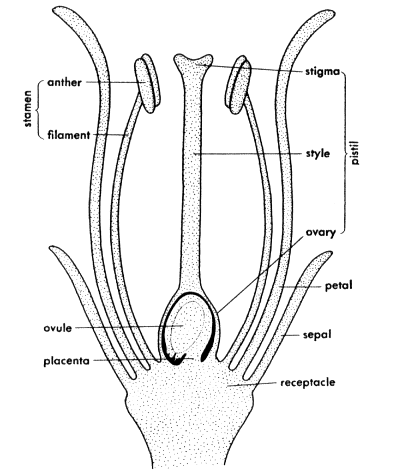 